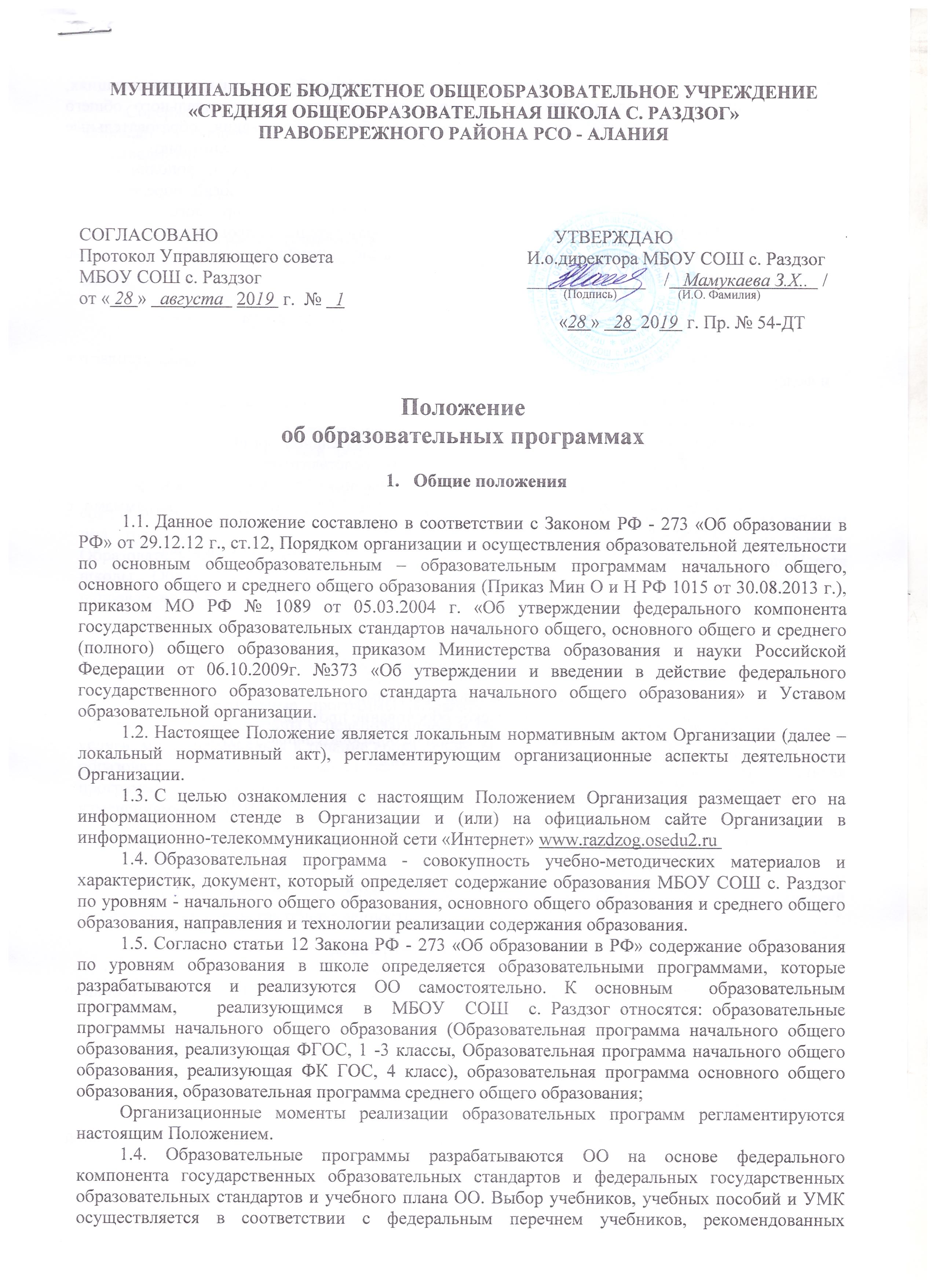  (допущенных) к использованию в образовательном процессе в образовательных организациях, реализующих образовательные программы образовательные программы начального общего образования, образовательные программы основного общего образования, образовательные программы среднего общего образования и имеющих государственную аккредитацию.1.5. Образовательная программа - совокупность взаимоувязанных и дополнительных образовательных программ и соответствующих им образовательных технологий, определяющих содержание образования и направление на достижение прогнозируемого результата деятельности МБОУ СОШ с. Раздзог. При реализации образовательных программ используются различные образовательные технологии, в том числе дистанционные образовательные технологии, электронное обучение.2.	Основные задачи образовательных программ2.1.	Реализация федерального компонента государственных  образовательных стандартов и федеральных государственных образовательных стандартов.2.2.	Выявление и обоснование особенностей организации образовательного процесса на разных уровнях образования.2.3.	Определение содержания образования в образовательной организации по уровням с учетом запросов общественности и родителей (законных представителей).2.4.	Обеспечение принципа преемственности содержания образования по уровням.2.5.	Определение приемлемых методов управления Образовательными программами с учетом мнения всех участников образовательных отношений.2.6.	Определение приемлемых форм промежуточной аттестации обучающихся.3.	Содержание образовательной программы.3.1.	Содержание образовательной программы, реализующей ФК ГОС:1.	титульный лист с названием программы, орган самоуправления, принявшего данный локальный акт, реквизитов организации, года разработки;содержание с перечнем разделов программы;информационно-аналитическое обоснование программы;характеристика социального заказа на образовательные услуги;цели и задачи образовательной программы;планируемые результаты;организационно-педагогические условия реализации программы;учебный план;годовой календарный учебный график;формы аттестации обучающихся;основные направления мониторинга качества образования;методические материалы;оценочные материалы;сроки реализации образовательной программы;рабочие программы по предметам, курсам.3.2.	Содержание образовательной программы, реализующей ФГОС начального общего образования:3.2.1. Целевой.Целевой раздел определяет общее назначение, цели, задачи, планируемые результаты реализации основной образовательной программы начального общего образования, а также способы определения достижения этих целей и результатов. Целевой раздел включает:пояснительную записку;планируемые результаты освоения обучающимися основной образовательной программы начального общего образования;систему оценки достижения планируемых результатов освоения основной образовательной программы начального общего образования.3.2.2. Содержательный.Содержательный определяет общее содержание начального общего образования и включает следующие программы, ориентированные на достижение личностных, предметных и метапредметных результатов:программу формирования универсальных учебных действий;программы отдельных учебных предметов, курсов и курсов внеурочной деятельности;программу духовно-нравственного развития, воспитания;программу формирования экологической культуры, здорового безопасного образа жизни;программу коррекционной работы.3.2.3. Организационный.Организационный раздел определяет общие рамки организации образовательного процесса, а также механизмы реализации основной образовательной программы. Организационный раздел включает:учебный план начального общего образования;план внеурочной деятельности;-	систему условий реализации основной образовательной программы начального общего образования.3.3. Образовательные программы начального общего образования, основного общего и среднего общего образования в части содержания готовятся всем педагогическим коллективом под руководством администрации школы и принимаются на педагогическом совете. Образовательные программы согласовываются с родительской общественностью в лице Совета школы. Образовательная программа является комплексным документом и включает все направления развития образования на каждом уровне образования в образовательной организации.Сроки реализации образовательных программ.4.1. Образовательные программы разрабатываются и принимаются на 1 год. Разделы программ, которые связаны с целеполаганием и государственным заказом на образовательные услуги, могут не меняться в течение срока освоения уровня образования. Во все другие разделы образовательных программ могут вноситься коррективы. В этом случае образовательная программа (приложения, другие материалы) школы приказом директора принимается с изменениями и дополнениями.4.2. Деятельность по разработке образовательной программы используется как средство развития педагогических работников организации, вовлечение педагогического коллектива и родительской общественности в управление школой. Поэтому в ее разработке и реализации принимают участие администрация школы, методическая служба, весь педагогический коллектив и родительская общественность.